Проректору по учебной работе – первому проректоруС.Б. Баклановуаспиранта ______ года обучения                Ф.И.О. аспирантаДомашний адрес: / ______/ ____________тел. _______________ЗАЯВЛЕНИЕПрошу допустить меня к сдаче кандидатского экзамена по __________________________________________________________________________________________________________________________________________________________ 			Указать название дисциплин, по которым планируется сдача экзаменов в_________________сессию _____/_____ учебного года. ____________ ___________________________	подпись				Ф.И.О._________________________датаСОГЛАСОВАНО:Научный руководитель 			____________ 	 _______________________	подпись			Ф.И.О._________________________датаУТВЕРЖДАЮ:	Проректор по учебной работе – 	первый  проректор                                              С.Б. Бакланов «______»________________201__г.Дополнительные вопросыдля сдачи кандидатского экзамена по специальности шифр и наименование научной специальностиаспиранта ____ года обучения ____________________________									Ф.И.О. аспирантаНаучный руководитель____________________подпись________________________________И.О.Ф.датаУльяновск, 20___г.Форма А                                                                                                                                              Страница 1 из 1К титульному листу прикладывается список вопросов по теме диссертации (не менее 15 штук) и список литературы.Министерство науки и высшего образования  Российской ФедерацииУльяновский государственный университетФорма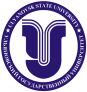 Ф – Дополнительные вопросы к кандидатскому экзамену по специальности